OZNÁMENÍ ZMĚN  (NOTIFICATION OF CHANGES)Příjmení (family name):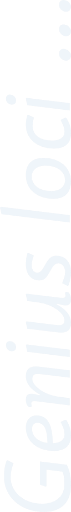 Jméno (given name): Dřívější příjmení (other names):Datum narození (date of birth):Státní příslušnost (nationality):Číslo pasu (passport number):Datum (date):
Místo (place):Podpis (signature):Změna účelu dlouhodobého pobytu: přechod z dlouhodobého pobytu za účelem studia na dlouhodobý pobyt za účelem hledání zaměstnání.(Change in purpose of long-term residence permit: Transition from a long-term residence permit for the purpose of studies to a long-term residence permit for the purpose of seeking employment.)SOUČASNÉ BYDLIŠTĚ (CURRENT RESIDENCE):Přihlášen dne (Registered on):Údaje ke změně (Information for the change):Dobrý den, vážená paní, vážený pane,tímto dokumentem žádám o přechod z dlouhodobého pobytu za účelem studia na dlouhodobý pobyt za účelem hledání zaměstnání. Mé jméno je (family and given names) ______________________. Předpokládané datum ukončení mého studia je (the anticipated completion date of my studie) _______________. Předpokládané obdržení mého diplomu je v termínu (the expected date of receiving my diploma) _________________. Děkuji Vám za Váš čas.